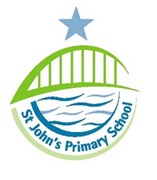 Job Vacancy atSt John’sA vacancy has arisen for a part time evening cleaner to begin on Monday 29th April 2019. Salary: Grade N1, Newcastle Living Wage - £9.00 per hourContract TypePermanent, full year10 Hours per Week, Mon – Thurs 3.30pm – 5.30pmFri 3pm – 5pmTo undertake the cleaning of designated areas, in accordance with agreed specifications and including fixtures and fittingsThis school is strongly committed to safeguarding and promoting the welfare of children and young people. The successful applicants will be required to obtain an Enhanced Disclosure from DBS and have proof of the right to work in the UK.An application pack is available to download from the school website www.stjohns.newcastle.sch.uk/site. Applications may be returned via email to marie.bartley@stjohns.newcastle.sch.uk Closing date for applications is Tuesday 9th April 2019